Caputh, 31. März 2020 – Das Wichtigste vorweg: In den letzten Tagen konnte TARUK, Spezialist für Erlebnis- und Kleingruppenfernreisen sowie Selbstfahrertouren, seine letzten Reisegäste aus der ganzen Welt sicher zurück in ihre Heimat holen. Mit einer Videobotschaft verleiht TARUK nun dem Appell an die Solidarität aller Reisefreunde mit einer ganzen Branche und deren weltumspannendes Netz Nachdruck.„In den letzten zwei Wochen, in denen Länder plötzlich ihre Grenzen schlossen, Airlines mit sofortiger Wirkung Flüge stornierten und erstmals eine weltweite Reisewarnung ausgesprochen wurde, hat mein Team fast rund um die Uhr durchgearbeitet, um unsere rund 250 in allen Kontinenten verstreuten Gäste in dieser Ausnahmesituation persönlich zu betreuen und Lösungen für deren sichere Rückreise zu organisieren“, so TARUK-Chef Johannes Haape. „Hierfür haben wir weder Kosten – im sechsstelligen Bereich – noch Mühen gescheut. Doch es hat sich gelohnt: Ich bin sehr stolz, dass alle unsere Gäste, ob aus Vietnam, Neuseeland, Lateinamerika oder dem südlichen Afrika, wohlbehalten, sicher und vor allem gesund zurück in ihrer Heimat gelandet sind!“ Sein großer Dank hierfür gelte, so Haape, vor allem seinem Team, aber auch den TARUK-Reisegästen für deren Geduld und Verständnis.
Solidarität aller Beteiligten zur Sicherung von Existenzen erforderlich„Derzeit befindet sich unsere gesamte Branche in einer nie zuvor dagewesenen Phase größtmöglicher Unsicherheit“, konstatiert Haape. So dramatisch und existenzbedrohend die Situation für viele Unternehmen und Menschen in Deutschland sei, so sehr denke er, wie Haape betont, auch an die vielen Partner wie familiengeführte Lodges oder Reiseleiter in den Zieldestinationen, die auf keinerlei Entschädigungen oder Staatshilfen hoffen können.  Um dem Appell an die Solidarität gegenüber dem weltweiten Netz touristischer Dienstleistungen Nachdruck zu verleihen, richtet sich TARUK im Namen der gesamten Branche mit einer authentischen Videobotschaft an die Öffentlichkeit und alle Reisefreunde. Angelehnt an das DRV-Motto „Wer Reisen liebt, verschiebt!“ bittet TARUK eindringlich darum, von Stornierungen abzusehen und stattdessen auf spätere Reisetermine umzubuchen. Zu der Videobotschaft (teilen und weiterleiten ausdrücklich erwünscht #verschiebdeinereise) geht`s unter folgendem Link: https://www.youtube.com/watch?v=SV3XifeAWzE
Hoffnung für die „Zeit danach“Auch wenn derzeit natürlich niemand wisse, wie es weitergeht, richtet Haape seinen Blick schon jetzt auf die Zeit nach Corona: „Nach dem sehr schmerzhaften Dämpfer, den uns dieses Virus erteilt hat, wird die Welt nicht mehr dieselbe sein, sich aber weiterdrehen. Daher hoffe ich, dass die Menschen – möglichst schon bald – die wiedergewonnene Bewegungs- und Reisefreiheit umso mehr zu schätzen wissen, genießen und sinnvoll nutzen – für bewusstes Reisen, mit denen man sein eigenes Leben bereichert und gleichzeitig Menschen in fernen Ländern unterstützt.“ Textlänge: 2.938 Zeichen (inkl. Leerzeichen)Alle TARUK-Reisegäste sicher zurück in der Heimat  In diesen Tagen konnten die letzten Reisegäste des Spezialveranstalters aus allen Kontinenten sicher und wohlbehalten in ihre Heimat zurückkehren. Mit einer Videobotschaft appelliert TARUK an die Solidarität der Reisenden gegenüber der gesamten Tourismusbranche - angelehnt an das Motto des deutschen Reiseverbands: „Wer Reisen liebt, verschiebt!“ Über TARUK Erstklassige Rundreisen in kleinen Gruppen sowie SelbstfahrertourenPersönlich konzipierte Routen und ReiseprogrammeDeutschsprachige Reiseleiter und handverlesene UnterkünfteIntensive, authentische Begegnungen mit Menschen, Natur und KulturDVD in jedem Jahreskatalog – viele Reisefilme durch eigenes Filmteam erstellt und produziertAlle Katalogreisen auch als Privatreisen buchbarReisen in über 40 Länder in fünf Kontinenten an rund 800 Abreiseterminen pro Jahr 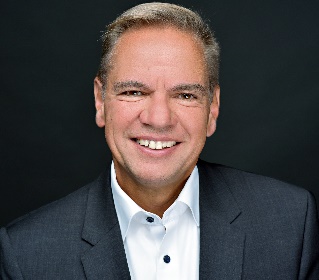 Ihr Pressekontakt bei TARUK:
Jens Harder                     
- Marketing- & PR-Manager -
Straße der Einheit 54, 14548 Schwielowsee-CaputhTelefon: +49-(0)33209-2174145j.harder@taruk.com
www.taruk.com